日　　時　　平成30年１1月７日（水）　　　1３：10～1６：５５　会　　場　　岡山ロイヤルホテル　２Ｆ　光楽の間　（岡山市北区絵図町2-4）　　　　　　＊地図はこちらを御覧下さい→http://www.orh.co.jp/access/	主　　催　　岡山県・公益財団法人岡山県産業振興財団中国経済産業局・公益財団法人中国地域創造研究センターによる共催定員等　　８０名　※定員に達した場合はお断りすることがあります。お断りする場合のみ連絡します。参加費　　無料　　　交流会＊3,500円（事前申込み要）プログラム◆　参加申込　　下記ＵＲＬもしくは参加申込書に必要事項を記載のうえ、ＦＡＸまたはメールにてお申し込みください　※平成30年１１月2日（金）申込締切http://www.optic.or.jp/okayama-ssn/event_detail/index/1580事務局　　公益財団法人岡山県産業振興財団　ものづくり支援部　研究開発支援課担当：小林・藤原　　　　　　TEL 086-286-9651　FAX 086-286-9676　 E-mail:	kaihatsu@optic.or.jp（注）公益財団法人中国地域創造研究センターでも、同セミナーの募集を実施しております。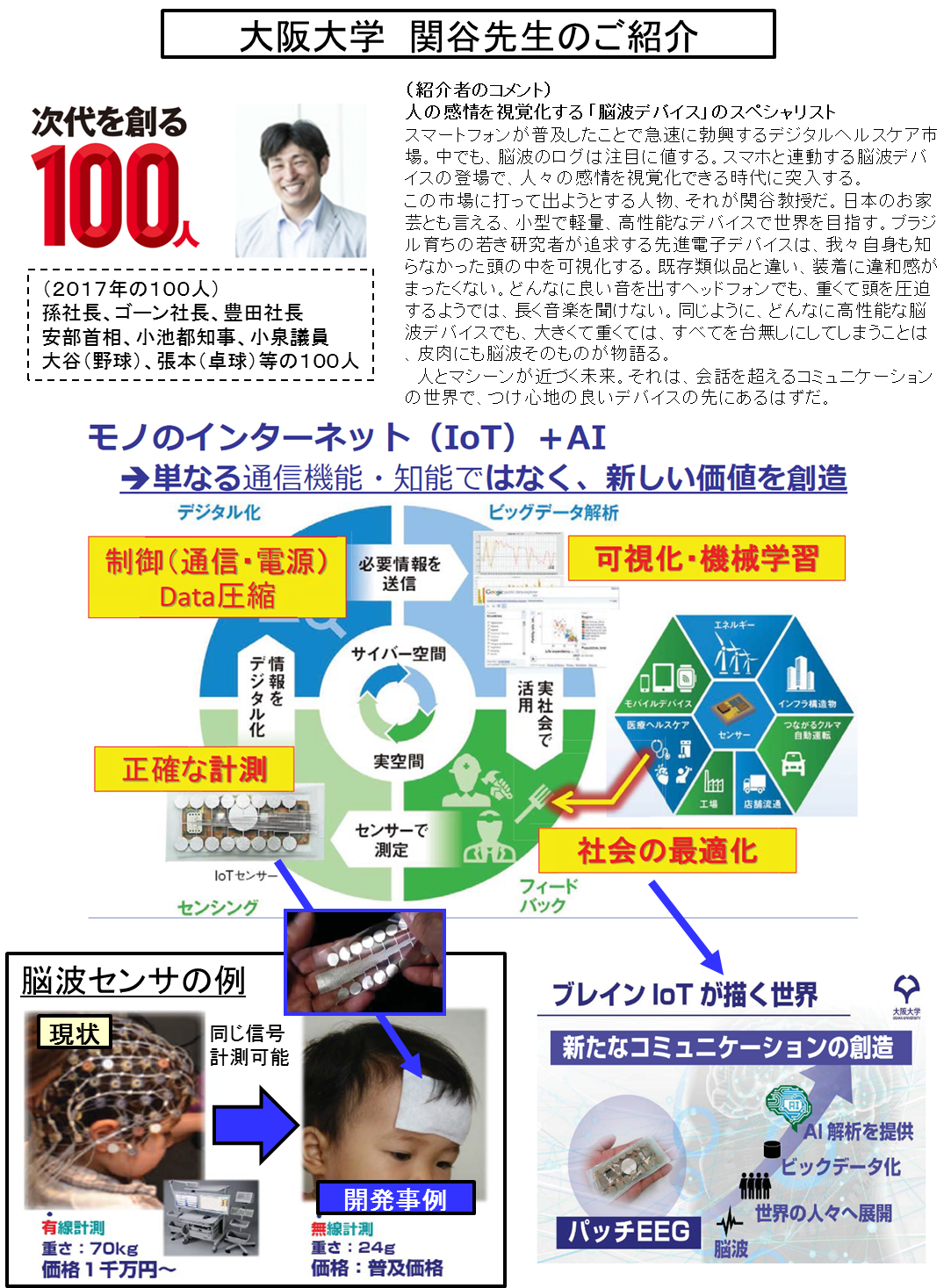 おかやま次世代産業関連技術研究会　第４回技術セミナー「次世代エレクトロニクス関連産業創出事業」フレキシブル・エレクトロニクス技術セミナー申込期限　　平成３０年１１月2日（金）　申込方法　　ＦＡＸまたはメールのいずれかでお申込み下さい。13:10～13:20開会の挨拶　13:20～14:50≪基調講演≫「フレキシブル・エレクトロニクス技術を用いた次世代ＩｏＴ基盤の構築～超微小信号計測システムの研究開発と脳・構造物ヘルスケアへの応用～」大阪大学 　産業科学研究所　　　　 　栄誉教授 　関谷 毅 氏　　　　　　　　14:50～15:10休憩（名刺交換）15:10～16:00≪講演Ⅰ≫「ディスプレイのフレキシブル化技術」株式会社ジャパンディスプレイ　Ｒ＆Ｄ統括部　要素開発部　　　　　　　部長　 西山 和廣氏16:00～16:20≪講演Ⅱ≫「フレキシブル・エレクトロニクスの標準化について」IEC 国際電気標準会議　TC 110　　　　　国際副幹事　兵頭 啓一郎氏16:20～16:50≪県内企業講演≫「塗る・貼る・切る」　　　株式会社オーティス　　　　　　　　 取締役会長　佐山　修一氏16:50～16:55閉会の挨拶17:10～18:40交流会所属機関役　　職氏　　名連絡先TELE-mail所在地セミナー出　　席　　・　　欠　　席出　　席　　・　　欠　　席交流会出　　席　　・　　欠　　席出　　席　　・　　欠　　席